Submission ApplicationVariations of the Artist Book: Philadelphia Center for the Book Member Exhibition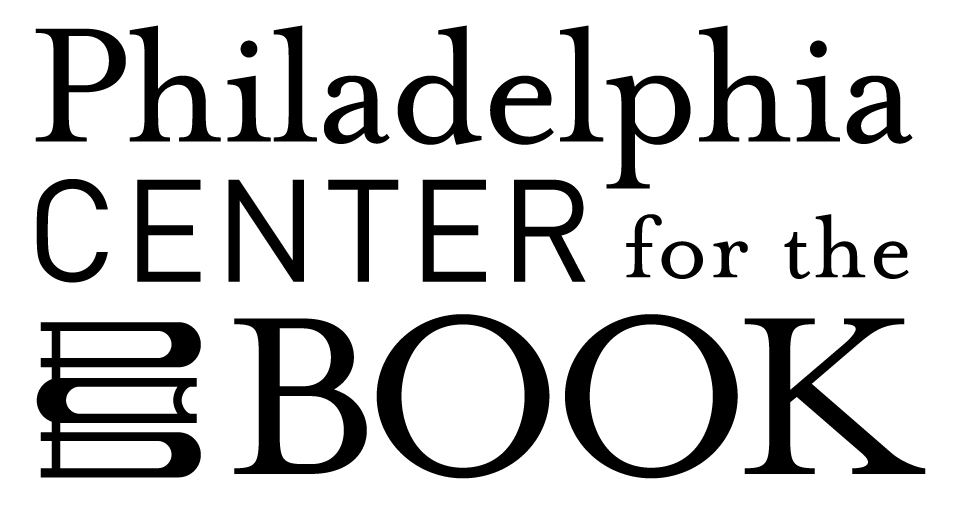 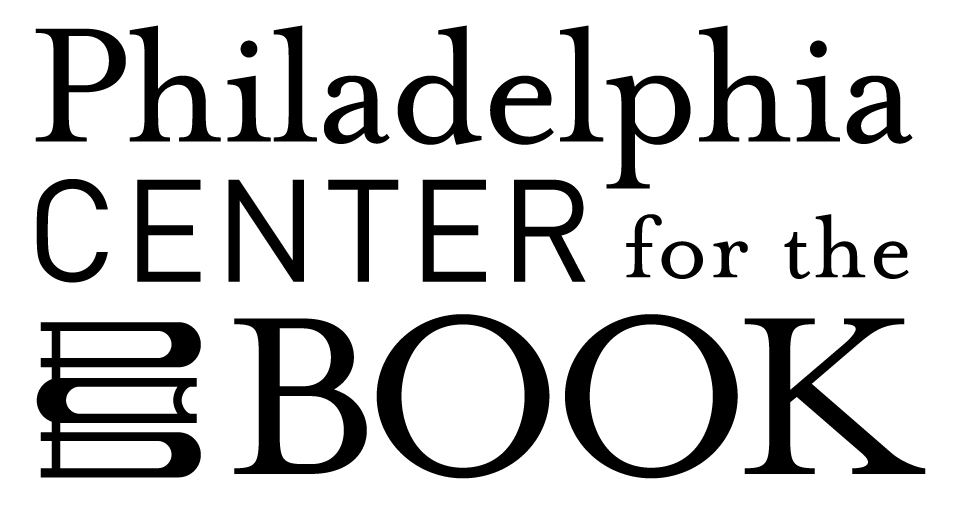 SUBMIT all materials via email to exhibitions@philadelphiacenterforthebook.orgTitle of Exhibition: Variations of the Artist Book: Philadelphia Center for the Book Members ExhibitionDates of Exhibition: September 30 – November 29, 2019	Dates of Loan: August 26 – December 4, 2019Location of Exhibit: 2nd floor, City Hall, Market and Broad Streets, PhiladelphiaContact InformationName: 												Email Address: Street                                       				City				State	      Zip Phone: 									Website: ________________ENTRY #1Title:														Date:If multiple artists/writers, list: 											 Medium:Size (HxWxD) when displayed: Value:Short statement about the piece:_____________ENTRY #2Title:														Date:If multiple artists/writers, list: 											 Medium:Size (HxWxD) when displayed: Value:Short statement about the piece:ENTRY #3Title:														Date:If multiple artists/writers, list: 											 Medium:Size (HxWxD) when displayed: Value:Short statement about the piece:ENTRY #4Title:														Date:If multiple artists/writers, list: 											 Medium:Size (HxWxD) when displayed: Value:Short statement about the piece:_____________________________________Submission Checklist	 Completed application	 Images of submitted pieces, up to 4 entries per member 		Each labeled: last name_brief title_image number.	Short bio in a Word documentSubmission applications that aren’t complete or in the required form will not be accepted for consideration.Philadelphia Center for the Book reserves the right not to display any work that does not fit the cases (72" H x 94" W x 30" D).Unless Philadelphia Center for the Book is notified in writing to the contrary, it is understood that this loan may be photographed and reproduced in PCB’s publications and for publicity connected with this exhibition and documented by PCB for educational use and for City Hall exhibition promotion purposes.